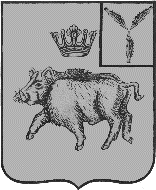 СОВЕТБАЛТАЙСКОГО МУНИЦИПАЛЬНОГО ОБРАЗОВАНИЯБАЛТАЙСКОГО МУНИЦИПАЛЬНОГО РАЙОНАСАРАТОВСКОЙ ОБЛАСТИВторое заседание Советапятого созываРЕШЕНИЕот  13.11.2023 № 8	с. БалтайО проекте решения Совета Балтайского муниципального образования Балтайского муниципального района Саратовской области «О бюджете Балтайского муниципального образования Балтайского муниципальногорайона Саратовской области на 2024 год»В соответствии с Бюджетным кодексом Российской Федерации, Федеральным законом от 06.10.2003 № 131-ФЗ «Об общих принципах организации местного самоуправления в Российской Федерации», руководствуясь Уставом Балтайского муниципального образования Балтайского муниципального района Саратовской области, Совет Балтайского муниципального образования Балтайского муниципального района Саратовской области РЕШИЛ:1. Принять к рассмотрению проект решения Совета Балтайского муниципального образования Балтайского муниципального района Саратовской области «О бюджете Балтайского муниципального образования Балтайского муниципального района Саратовской области на 2024 год» согласно приложению.2. Настоящее решение разместить на официальном сайте администрации Балтайского муниципального района.3. Настоящее решение вступает в силу со дня его принятия.4. Контроль за исполнением настоящего решения возложить на постоянную комиссию Совета Балтайского муниципального образования по бюджетной политике и налогам.Глава Балтайскогомуниципального образования                                                       Н.В. Меркер Приложение                                                   к решению Совета Балтайского                                                   муниципального образования  от 13.11.2023 № 8Проект решения Совета Балтайского муниципального образованияБалтайского муниципального района Саратовской области «О бюджете Балтайского муниципального образования Балтайского муниципального района Саратовской области на 2024 год»В соответствии с Бюджетным кодексом Российской Федерации, Положением о бюджетном процессе в Балтайском муниципальном образовании, руководствуясь Уставом Балтайского муниципального образования Балтайского муниципального района Саратовской области, Совет Балтайского муниципального образования Балтайского муниципального района Саратовской области РЕШИЛ:1. Утвердить основные характеристики бюджета Балтайского муниципального образования Балтайского муниципального района Саратовской области на 2024 год (далее по тексту - бюджет поселения):	- общий объем доходов в сумме 26 559 230,00 рублей;	- общий объем расходов в сумме 26 559 230,00 рублей;	- дефицит в сумме 0,00 рублей.	2. Утвердить распределение доходов бюджета поселения на 2024 год, согласно приложению № 1 к настоящему решению, в том числе безвозмездных поступлений.	3. Утвердить ведомственную структуру расходов бюджета поселения на 2024 год, согласно приложению № 2 к настоящему решению.	4. Утвердить распределение бюджетных ассигнований по разделам, подразделам, целевым статьям (муниципальным программам и непрограммным направлениям деятельности), группам видов расходов классификации расходов бюджета поселения на 2024 год, согласно приложению № 3 к настоящему решению.	5. Утвердить распределение бюджетных ассигнований по целевым статьям (муниципальным программам поселения и непрограммным направлениям деятельности), группам и подгруппам видов расходов классификации расходов бюджета поселения на 2024 год, согласно приложению № 4 к настоящему решению.6. Утвердить источники финансирования дефицита бюджета поселения на 2024 год, согласно приложению № 5 к настоящему решению.	7. Установить, что информационное взаимодействие между управлением Федерального казначейства по Саратовской области и администраторами доходов бюджета поселения может осуществляться через следующие уполномоченные органы:	- финансовое управление администрации Балтайского муниципального района Саратовской области; 	- администрация Балтайского муниципального района Саратовской области.	8. Утвердить на 2024 год межбюджетные трансферты в объеме 14 667 730,00 рублей,получаемые из местного бюджета Балтайского муниципального района в бюджет поселения в следующей форме:	- дотация бюджетам поселений на выравнивание бюджетной обеспеченности за счет субвенции из областного бюджета в сумме 300 730,0 рублей.	получаемые из областного бюджета в бюджет поселения в следующей форме:	- субсидии бюджетам поселений области на обеспечение дорожной деятельности в отношении автомобильных дорог общего пользования местного значения в границах населенных пунктов сельских поселений за счет средств областного дорожного фонда 14 367 000,00 рублей.	19. Утвердить на 2024 год объем бюджетных ассигнований муниципального дорожного фонда 18 126 000,00 рублей.	10. Установить, что администрация Балтайского муниципального района обеспечивает направление в 2024 году остатков средств бюджета поселения в объеме до 1 000 000,0 рублей, находящихся по состоянию на 1 января 2024 года на едином счете бюджета поселения, за исключением целевых средств, полученных из местного бюджета Балтайского муниципального района, на покрытие временных кассовых разрывов.	11. Установить, что правовые акты, влекущие дополнительные расходы средств бюджета поселения или сокращающие его доходную базу, реализуются и применяются только при наличии соответствующих источников дополнительных поступлений в бюджет поселения и при сокращении расходов по конкретным статьям бюджета поселения после внесения изменений в настоящее решение.	В случае, если реализация правового акта частично обеспечена источниками финансирования в бюджете поселения, такой правовой акт реализуется и применяется в пределах средств, предусмотренных на эти цели в бюджете поселения.	Установить запрет на принятие новых расходных обязательств и необеспеченное собственными доходами увеличение действующих расходных обязательств, а при необходимости принимать их только после соответствующей оценки эффективности и при условии адекватной оптимизации расходов в заданных бюджетных ограничениях.	12. Установить верхний предел муниципального внутреннего долга Балтайского муниципального образования Балтайского муниципального района Саратовской области по состоянию на 1 января 2025 года в размере 0,00 рублей, в том числе верхний предел долга по муниципальным гарантиям в размере 0,00 рублей.13. Настоящее решение подлежит обнародованию и вступает в силу с 1 января 2024 года.	14. Контроль за исполнением настоящего решения возложить на постоянную комиссию Совета Балтайского муниципального образования по бюджетной политике и налогам.Глава Балтайскогомуниципального образования            	                                                Н.В.Меркер	                                                             Приложение № 1к проекту решения Совета Балтайского муниципального образования Балтайского муниципального района Саратовской областиРаспределение доходов бюджета Балтайского муниципального образования Балтайского муниципального района Саратовской области на 2024 год                                                                       Приложение № 4к проекту решения Совета Балтайского муниципального образования Балтайского муниципального района Саратовской областиРаспределение бюджетных ассигнований по целевым статьям (муниципальным программам поселения и непрограммным направлениям деятельности), группам и подгруппам видов расходов классификации расходов бюджета Балтайского муниципального образования Балтайского муниципального района Саратовской области на 2024 год                                                                      Приложение № 5к проекту решения Совета Балтайского муниципального образования Балтайского муниципального района Саратовской областиИсточники финансирования дефицита бюджета Балтайского муниципального образования Балтайского муниципального района Саратовской области на 2024 годКод бюджетной классификации Наименование доходовСумма руб.1231 00 00000 00 0000 000НАЛОГОВЫЕ И НЕННАЛОГОВЫЕ ДОХОДЫ11 891 500,00НАЛОГОВЫЕ ДОХОДЫ11 891 500,001 03 02000 01 0000 110Акцизы на нефтепродукты3 759 000,001 01 02000 01 0000 110Налог на доходы физических лиц2 807 100,001 05 03000 01 0000 110Единый сельскохозяйственный налог890 200,001 06 00000 00 0000 000НАЛОГИ НА ИМУЩЕСТВО4 435 200,001 06 01000 00 0000 110Налог на имущество физических лиц2 447 000,001 06 06000 00 0000 110Земельный налог1 988 200,002 00 00000 00 0000 000БЕЗВОЗМЕЗДНЫЕ ПОСТУПЛЕНИЯ14 667 730,002 02 29999 10 0118 150Субсидии бюджетам поселений области на осуществление дорожной деятельности в отношении автомобильных дорог общего пользования местного значения в границах населенных пунктов сельских поселений за счет средств областного дорожного фонда14 367 000,002 02 16001 10 0003 150Дотации бюджетам сельских поселений на выравнивание бюджетной обеспеченности из местного бюджета муниципального района за счет субвенции из областного бюджета300 730,00ВСЕГО ДОХОДОВ26 559 230,00НаименованиеКодРазделПодразделЦелевая статьяВид расходовСумма, руб.1234567Администрация Балтайского муниципального района07126 559 230,00Национальная экономика0710418 126 000,00Дорожное хозяйство (дорожные фонды)071040918 126 000,00Муниципальная программа «Ремонт, содержание улично-дорожной сети Балтайского муниципального образования Балтайского муниципального района Саратовской области на 2022-2025 годы»0710409410000000018 126 000,00Основное мероприятие "Содержание автомобильных дорог общего пользования местного значения в границах Балтайского муниципального образования Балтайского муниципального района Саратовской области"071040941001000001 300 000,00Содержание автомобильных дорог общего пользования местного значения в границах Балтайского муниципального образования Балтайского муниципального района Саратовской области, за счет средств местного бюджета071040941001002001 300 000,00Закупка товаров, работ и услуг для государственных (муниципальных) нужд071040941001002002001 300 000,00Иные закупки товаров, работ и услуг для обеспечения государственных (муниципальных) нужд071040941001002002401 300 000,00Основное мероприятие "Ремонт автомобильных дорог общего пользования местного значения в границах Балтайского муниципального образования Балтайского муниципального района Саратовской области"0710409410020000015 926 000,00Ремонт автомобильных дорог общего пользования местного значения в границах Балтайского муниципального образования Балтайского муниципального района Саратовской области, за счет средств местного бюджета071040941002002001 559 000,00Закупка товаров, работ и услуг для государственных (муниципальных) нужд071040941002002002001 559 000,00Иные закупки товаров, работ и услуг для обеспечения государственных (муниципальных) нужд071040941002002002401 559 000,00Осуществление дорожной деятельности в отношении автомобильных дорог общего пользования местного значения в границах населенных пунктов сельских поселений за счет средств областного дорожного фонда071040941002D761014 367 000,00Закупка товаров, работ и услуг для государственных (муниципальных) нужд071040941002D761020014 367 000,00Иные закупки товаров, работ и услуг для обеспечения государственных (муниципальных) нужд071040941002D761024014 367 000,00Основное мероприятие "Проведение необходимых экспертиз, прочее"07104094100300000100 000,00Проведение необходимых экспертиз, прочее, за счет средств местного бюджета07104094100300200100 000,00Закупка товаров, работ и услуг для государственных (муниципальных) нужд07104094100300200200100 000,00Иные закупки товаров, работ и услуг для обеспечения государственных (муниципальных) нужд07104094100300200240100 000,00Основное мероприятие "Зимняя очистка тротуарной сети Балтайского муниципального образования Балтайского муниципального района Саратовской области"07104094100400000800 000,00Зимняя очистка тротуарной сети Балтайского муниципального образования Балтайского муниципального района Саратовской области, за счет средств местного бюджета07104094100400200800 000,00Закупка товаров, работ и услуг для государственных (муниципальных) нужд07104094100400200200800 000,00Иные закупки товаров, работ и услуг для обеспечения государственных (муниципальных) нужд07104094100400200240800 000,00Жилищно-коммунальное хозяйство071058 433 230,00Благоустройство07105038 433 230,00Муниципальная программа «Комплексное благоустройство территории Балтайского муниципального образования Балтайского муниципального района Саратовской области»071050379000322008 433 230,00Закупка товаров, работ и услуг для государственных (муниципальных) нужд071050379000322002007 902 230,00Иные закупки товаров, работ и услуг для обеспечения государственных (муниципальных) нужд071050379000322002407 902 230,00Иные бюджетные ассигнования07105037900032200800531 000,00Уплата налогов, сборов и иных платежей07105037900032200850531 000,00ВСЕГО26 559 230,00Приложение № 3 к проекту решения Совета Балтайского муниципального образования Балтайского муниципального района Саратовской областиРаспределение бюджетных ассигнованийпо разделам, подразделам, целевым статьям (муниципальным программам образования и непрограммным направлениям деятельности), группам видов расходов классификации расходов бюджета Балтайского муниципального образования Балтайского муниципального района Саратовской области на 2024 годНаименованиеЦелевая статьяВид расходовСумма руб.1234Муниципальная программа «Ремонт, содержание улично-дорожной сети Балтайского муниципального образования Балтайского муниципального района Саратовской области на 2022-2025 годы»410000000018 126 000,00Основное мероприятие "Содержание автомобильных дорог общего пользования местного значения в границах Балтайского муниципального образования Балтайского муниципального района Саратовской области"41001000001 300 000,00Содержание автомобильных дорог общего пользования местного значения в границах Балтайского муниципального образования Балтайского муниципального района Саратовской области, за счет средств местного бюджета41001002001 300 000,00Закупка товаров, работ и услуг для государственных (муниципальных) нужд41001002002001 300 000,00Иные закупки товаров, работ и услуг для обеспечения государственных (муниципальных) нужд41001002002401 300 000,00Основное мероприятие "Ремонт автомобильных дорог общего пользования местного значения в границах Балтайского муниципального образования Балтайского муниципального района Саратовской области"410020000015 926 000,00Ремонт автомобильных дорог общего пользования местного значения в границах Балтайского муниципального образования Балтайского муниципального района Саратовской области, за счет средств местного бюджета41002002001 559 000,00Закупка товаров, работ и услуг для государственных (муниципальных) нужд41002002002001 559 000,00Иные закупки товаров, работ и услуг для обеспечения государственных (муниципальных) нужд41002002002401 559 000,00Осуществление дорожной деятельности в отношении автомобильных дорог общего пользования местного значения в границах населенных пунктов сельских поселений за счет средств областного дорожного фонда41002D761014 367 000,00Закупка товаров, работ и услуг для государственных (муниципальных) нужд41002D761020014 367 000,00Иные закупки товаров, работ и услуг для обеспечения государственных (муниципальных) нужд41002D761024014 367 000,00Основное мероприятие "Проведение необходимых экспертиз, прочее"4100300000100 000,00Проведение необходимых экспертиз, прочее4100300200100 000,00Закупка товаров, работ и услуг для государственных (муниципальных) нужд4100300200200100 000,00Иные закупки товаров, работ и услуг для обеспечения государственных (муниципальных) нужд4100300200240100 000,00Основное мероприятие "Зимняя очистка тротуарной сети Балтайского муниципального образования Балтайского муниципального района Саратовской области"4100400000800 000,00Зимняя очистка тротуарной сети Балтайского муниципального образования Балтайского муниципального района Саратовской области, за счет средств местного бюджета4100400200800 000,00Закупка товаров, работ и услуг для государственных (муниципальных) нужд4100400200800 000,00Иные закупки товаров, работ и услуг для обеспечения государственных (муниципальных) нужд4100400200800 000,00Муниципальная программа «Комплексное благоустройство территории Балтайского муниципального образования Балтайского муниципального района Саратовской области"79000322008 433 230,00Закупка товаров, работ и услуг для государственных (муниципальных) нужд79000322002007 902 230,00Иные закупки товаров, работ и услуг для обеспечения государственных (муниципальных) нужд79000322002407 902 230,00Иные бюджетные ассигнования7900032200800531 000,00Уплата налогов, сборов и иных платежей7900032200850531 000,00Итого:26 559 230,00Код бюджетной классификацииНаименование источника финансирования дефицита бюджета Сумма, руб.12301 00 0000 00 0000 000Источники внутреннего финансирования дефицитов бюджетов0,0001 02 0000 00 0000 000Кредиты кредитных организаций в валюте Российской Федерации0,0001 02 0000 00 0000 700Получение кредитов от кредитных организаций в валюте Российской Федерации0,0001 02 00 00 10 0000 710Получение кредитов от кредитных организаций бюджетами сельских поселений в валюте Российской Федерации0,0001 03 00 00 00 0000 000Бюджетные кредиты от других бюджетов бюджетной системы Российской Федерации0,0001 03 01 00 00 0000 700Получение бюджетных кредитов от других бюджетов бюджетной системы Российской Федерации в валюте Российской Федерации0,0001 03 0100 10 0000 710Получение кредитов от других бюджетов бюджетной системы Российской Федерации бюджетами сельских поселений в валюте Российской Федерации0,0001 03 01 00 00 0000 800Погашение бюджетных кредитов, полученных от других бюджетов бюджетной системы Российской Федерации в валюте Российской Федерации0,0001 03 0100 10 0000 810Погашение бюджетами сельских поселений кредитов от других бюджетов бюджетной системы Российской Федерации в валюте Российской Федерации0,0001 05 0000 00 0000 500Увеличение остатков средств бюджетов0,0001 05 0200 00 0000 500Увеличение прочих остатков средств бюджетов0,0001 05 0201 00 0000 510Увеличение прочих остатков денежных средств бюджетов0,0001 05 0201 10 0000 510Увеличение прочих остатков денежных средств бюджетов сельских поселений0,0001 05 0000 00 0000 600Уменьшение остатков средств бюджетов0,0001 05 0200 00 0000 600Уменьшение прочих остатков средств бюджетов0,0001 05 0201 00 0000 610Уменьшение прочих остатков денежных средств бюджетов0,0001 05 0201 10 0000 610Уменьшение прочих остатков денежных средств бюджетов сельских поселений0,00